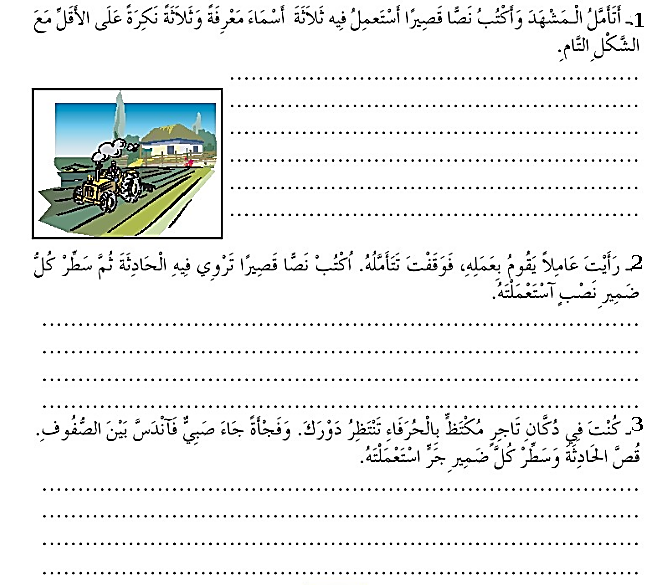 4-1/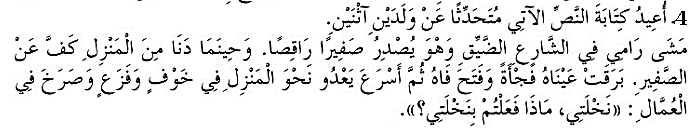 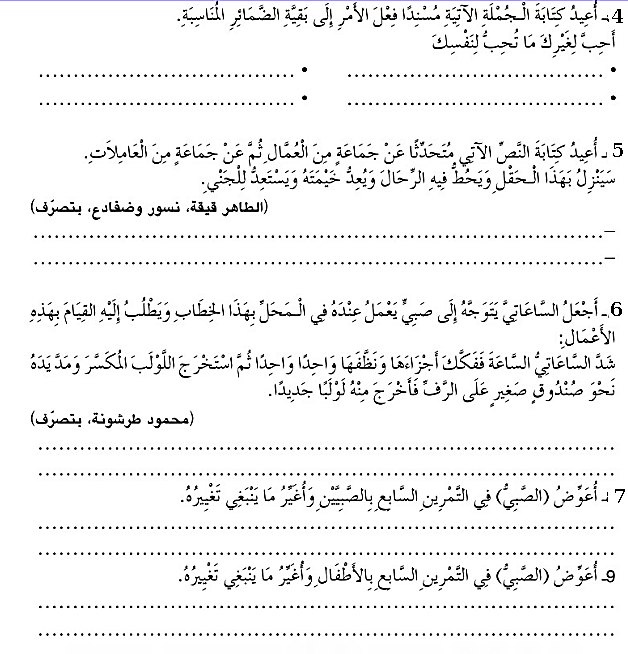 10/- ضجر الطفل فعدا نحو الشاطئ وعلا صخرة تشرف على البحر، وهناك طاب له المقام فشدا مع الطيور ولها بعدّ الأمواج المتتالية.     أكمل:- ضجرت البنت .................. نحو الشاطئ و............. صخرة تشرف على البحر، وهناك طاب ........ المقام ........... مع الطيور و............... بعدّ الأمواج المتتالية.- ضجر الولدان .................. نحو الشاطئ و............. صخرة تشرف على البحر، وهناك طاب ........ المقام ........... مع الطيور و................ بعدّ الأمواج المتتالية.- ضجرت البنتان .................. نحو الشاطئ و............. صخرة تشرف على البحر، وهناك طاب ........ المقام........... مع الطيور و............... بعدّ الأمواج المتتالية.- ضجر الأولاد .................. نحو الشاطئ و............. صخرة تشرف على البحر، وهناك طاب ........ المقام........... مع الطيور و............... بعدّ الأمواج المتتالية.الوحدة: 2أنشطـــة الــــدعم و العـــلاجمادة: قواعد اللّغةأنشطـــة الــــدعم و العـــلاجمادة: قواعد اللّغةالسنة السادسةالفريق2الفريق2الصعوبةتمييز الأسماء المعارف عن الأسماء النكرةالمحتوىالمعرف بالإضافة والمعرف بال